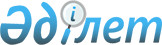 Об определении перечня должностей специалистов в области социального обеспечения, образования и культуры, являющихся гражданскими служащими и работающих в сельской местности
					
			Утративший силу
			
			
		
					Постановление акимата Жаксынского района Акмолинской области от 24 ноября 2015 года № а-11/305. Зарегистрировано Департаментом юстиции Акмолинской области 22 декабря 2015 года № 5134. Утратило силу постановлением акимата Жаксынского района Акмолинской области от 14 января 2016 года № а-0/03      Сноска. Утратило силу постановлением акимата Жаксынского района Акмолинской области от 14.01.2016 № а-0/03 (вводится в действие со дня подписания).

      Примечание РЦПИ.

      В тексте документа сохранена пунктуация и орфография оригинала.

      В соответствии с Трудовым кодексом Республики Казахстан от 15 мая 2007 года, Законом Республики Казахстан от 23 января 2001 года "О местном государственном управлении и самоуправлении в Республике Казахстан", на основании решения Жаксынского районного маслихата от 11 ноября 2015 года № 5ВС-44-2 "О согласовании перечня должностей специалистов в области социального обеспечения, образования и культуры, являющихся гражданскими служащими и работающих в сельской местности", акимат Жаксынского района ПОСТАНОВЛЯЕТ:

      1. Определить перечень должностей специалистов в области социального обеспечения, образования и культуры, являющихся гражданскими служащими и работающих в сельской местности, согласно приложению.

      2. Контроль за исполнением настоящего постановления возложить на заместителя акима Жаксынского района Сейдахметову Л.Ш.

      3. Действие настоящего постановления распространяется на правоотношения, возникшие с 1 июля 2015 года.

      4. Настоящее постановление вступает в силу со дня государственной регистрации в Департаменте юстиции Акмолинской области и вводится в действие со дня официального опубликования.



      "СОГЛАСОВАНО"

 Перечень должностей специалистов в области социального обеспечения, образования и культуры, являющихся гражданскими служащими и работающих в сельской местности      1. Должности специалистов социального обеспечения:

      заведующий отделением социальной помощи на дому, социальный работник по уходу, консультант по социальной работе, социальный работник по оценке и определению потребности в специальных социальных услугах.

      2. Должности специалистов образования:

      руководитель и заместитель руководителя государственного учреждения и казенного предприятия, учителя всех специальностей, воспитатель, методист, музыкальный руководитель, художественный руководитель, педагог-психолог, вожатый, мастер производственного обучения, инструктор по физической культуре, педагог дополнительного образования, социальный педагог, учитель-дефектолог, логопед, заведующий библиотекой, библиотекарь, медицинская сестра, диетическая сестра.

      3. Должности специалистов культуры:

      руководитель государственного учреждения и казенного предприятия, заведующий библиотекой, заведующий клубом, аккомпаниатор, музыкальный руководитель, библиотекарь, библиограф, методист, хореограф.


					© 2012. РГП на ПХВ «Институт законодательства и правовой информации Республики Казахстан» Министерства юстиции Республики Казахстан
				
      Аким района

К.Суюндиков

      Секретарь Жаксынского

      районного маслихата

Б.Джанадилов

      "___" ___________ 2015 год
Приложение к постановлению
акимата Жаксынского района
от "24" ноября 2015 года № а-11/305